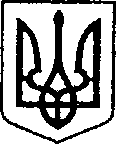 УКРАЇНАЧЕРНІГІВСЬКА ОБЛАСТЬН І Ж И Н С Ь К А    М І С Ь К А    Р А Д АВ И К О Н А В Ч И Й    К О М І Т Е ТР І Ш Е Н Н Явід 21 вересня 2023 р.		м. Ніжин		                                 № 404  Про продовження терміну дії дозволу на розміщення зовнішньої реклами від 30.09.2016 р. №105    	Відповідно до ст. 31, 42, 52, 53, 59, 73 Закону України «Про місцеве самоврядування в Україні», Закону України «Про рекламу», «Порядку розміщення зовнішніх  рекламних засобів (реклами) на території міста Ніжин», затвердженого рішенням Ніжинської міської ради від 30.06.2016 року № 19-12/2016 (зі змінами), Регламенту виконавчого комітету Ніжинської  міської  ради VIIІ скликання, затвердженого рішенням Ніжинської міської ради від 24.12.2020 року № 27-4/2020, розглянувши заяву ПАТ «НІФАР» від 18.09.2023 р. щодо продовження терміну дії дозволу на розміщення зовнішньої реклами, виконавчий комітет Ніжинської міської ради вирішив:1. Продовжити ПАТ «НІФАР» термін дії дозволу на розміщення зовнішньої реклами від 30.09.2016 р. №105 на 1 (один) рік за адресою:- м. Ніжин, вул. Борзнянський шлях, буд. 5-Е; згідно договору на тимчасове користування місцем розташування зовнішнього рекламного засобу (реклами) від 03.10.2016 р. №145; тип рекламного засобу: несвітлова конструкція у вигляді плоского одностороннього щита розміром 3,0*6,0 м на 2-х металевих опорах та з/бетонному блоці (білборд).2. У десятиденний термін з дня набрання чинності даним рішенням ПАТ «НІФАР» реалізувати пункт 1. цього рішення шляхом укладення з виконавчим комітетом Ніжинської міської ради додаткової угоди до договору на тимчасове користування місцем розташування зовнішнього рекламного засобу (реклами) від 03.10.2016 р. №145.3. Відділу містобудування та архітектури виконавчого комітету Ніжинської міської ради здійснювати контроль за дотриманням розповсюджувачем  зовнішньої  реклами (ПАТ «НІФАР») вимог Порядку розміщення зовнішньої реклами на території міста Ніжина.4. Начальнику відділу містобудування та архітектури виконавчого комітету Ніжинської міської ради, головному архітектору Іванченко О. В. забезпечити оприлюднення даного рішення на сайті Ніжинської міської ради протягом п’яти робочих днів з дня його прийняття.5. Контроль за виконанням даного рішення покласти на секретаря міської ради Хоменка Ю. Ю.Міський голова 					         Олександр  КОДОЛАПОЯСНЮВАЛЬНА ЗАПИСКАдо проєкту рішення «Про продовження терміну дії дозволу на розміщення зовнішньої реклами від 30.09.2016 р. №105»           Відповідно до Регламенту роботи виконавчого комітету Ніжинської міської ради відділ містобудування та архітектури виконавчого комітету Ніжинської міської ради виносить на розгляд виконавчого комітету проєкт рішення «Про продовження терміну дії дозволу на розміщення зовнішньої реклами від 30.09.2016 р. №105».             Обгрунтування необхідності прийняття акта.Відповідно до ст. 31, 42, 59, 73, Закону України «Про місцеве самоврядування в Україні», Закону України «Про рекламу», «Порядку розміщення зовнішніх  рекламних засобів (реклами) на території міста Ніжина», затвердженого рішенням Ніжинської міської ради VII скликання від 30.06.2016 року № 19-12/2016 (зі змінами), Регламенту виконавчого комітету Ніжинської  міської  ради VIII скликання, затвердженого рішенням виконавчого комітету міської ради від 24.12.2020 року № 27-4/2020 (зі змінами), заяви  ПАТ «НІФАР», дозволу на розміщення зовнішньої реклами в м. Ніжин, який узгоджені з відповідними органами, відділ містобудування та архітектури подає на розгляд виконавчого комітету Ніжинської міської ради даний проєкт рішення для продовження терміну дії дозволу на розміщення зовнішньої реклами.Загальна характеристика і основні положення проєкту.Проєкт складається з законодавчого обґрунтування та  5  розділів. Обгрунтування містить посилання на ст. ст. ст.  31, 42, 53, 59 Закону України «Про місцеве самоврядування в Україні», Закону України «Про рекламу» та «Порядок розміщення зовнішніх рекламних засобів (реклами) на території міста Ніжина», затверджений  34 сесією 7 скликання Ніжинської міської ради від 21.12.2017 року (зі змінами).  Розділ 1. Про продовження терміну дії дозволу на розміщення зовнішньої реклами ПАТ «НІФАР»Розділ 2. Про укладання додаткових угод до договорів.Розділ 3. Визначає, на кого покладено контроль за дотриманням розповсюджувачем  реклами  вимог «Порядку розміщення зовнішніх рекламних засобів (реклами) на території міста Ніжина».Розділ  4.  Визначає термін оприлюднення даного рішення на офіційному сайті Ніжинської міської ради.Розділ 5. Визначає на кого покладено контроль за виконанням даного рішення.Стан нормативно-правової бази у даній сфері правового регулювання.Проєкт рішення визначає правові, організаційні засади функціонування та розвитку розбудови міста з урахуванням наявної містобудівної документації. Керуючись чинним законодавством України. На підставі звернення  ПАТ «НІФАР» проведена відповідна робота, за результатами якої підготовлено даний проєкт рішення.Фінансово-економічне обґрунтування.Реалізація даного проєкту не потребує фінансових витрат з міського бюджету.Прогноз соціально-економічних та інших наслідків прийняття акту.Прийняття даного проєкту дозволить ПАТ «НІФАР» продовжити термін дії дозволів на розміщення зовнішньої реклами.Перелік зацікавлених в отриманні даного рішення: ПАТ «НІФАР»Інформація, яку містить проєкт рішення Проєкт рішенняя «Про продовження терміну дії дозволу на розміщення зовнішньої реклами від 30.09.2016 р. №105» не відноситься до конфіденційної та підлягає оприлюдненню на офіційному сайті Ніжинської міської ради відповідно до чинного законодавства.Доповідач Даний проєкт на засіданні виконавчого комітету доповідати буде начальник відділу містобудування та архітектури виконавчого комітету Ніжинської міської ради, головний архітектор м. Ніжин Іванченко О. В.	Даний проєкт рішення не дотримав терміну оприлюднення на офіційному сайті Ніжинської міської ради та потребує термінового розгляду на засіданні виконавчого комітету Ніжинської міської ради в зв’язку з стислими термінами на видачу дозволу на розміщення зовнішньої реклами (10 робочих днів).Начальник відділу містобудування та архітектури виконавчого комітету Ніжинської міської ради,головний архітектор м. Ніжин                                                Олена ІВАНЧЕНКО